AREA VOLLEYBALL CLUBS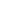 